Publicado en Santa Clara, Calif el 28/11/2022 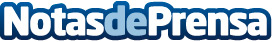 Couchbase Capella mejora su experiencia de usuario para aumentar la productividad y la agilidad de los desarrolladoresLas nuevas innovaciones de Capella incluyen un motor de almacenamiento de alta densidad que reduce drásticamente el coste total de propiedad en comparación con otras ofertas de DBaaS, así como funciones de seguridad y cumplimiento de gran valor Datos de contacto:Axicom para Couchbase608 271 853 Nota de prensa publicada en: https://www.notasdeprensa.es/couchbase-capella-mejora-su-experiencia-de Categorias: Programación Software Ciberseguridad Recursos humanos http://www.notasdeprensa.es